«Супер стиль» 10 апреля на базе ЦДТ «Эльдорадо»  в рамках фестиваля «Мечте на встречу»   прошёл районный конкурс «Супер – Стиль»   наш детский сад представляла Кузьмина Ева с  русским народным костюмом «Модная столица». В номинации « Этно- фольк» Ева заняла 2 место! Поздравляем нашу звёздочку и желаем ей дальнейших успехов!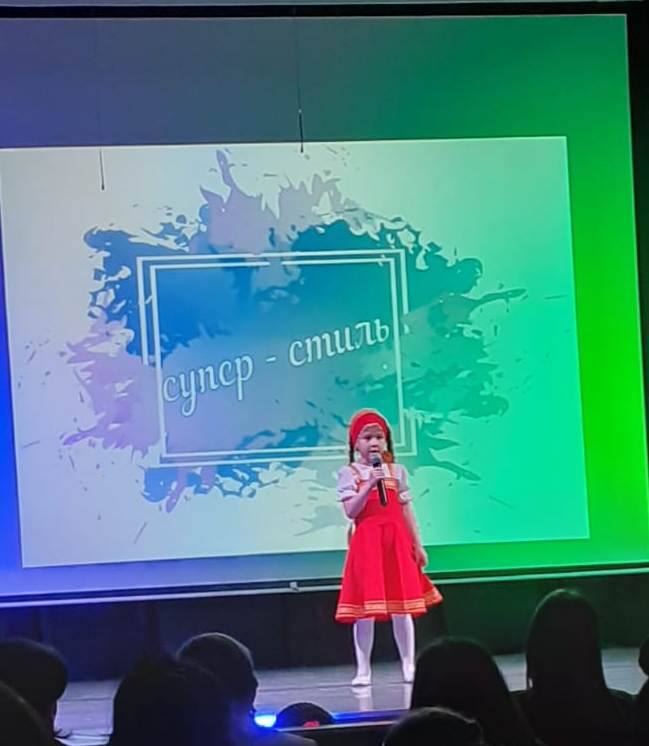 